PROCESO DE ADMISIÓN DE ALUMNOS A LA UGRhttp://serviciodealumnos.ugr.esCompañeros y compañeras subo un pequeño esbozo del procedimiento de admisión de alumnos a la UGR con lo que considero más destacado para que le echéis un vistazo.- Procedimientos de acceso / Prueba de acceso- En el apartado Información se limita a poner los decretos sin más explicación.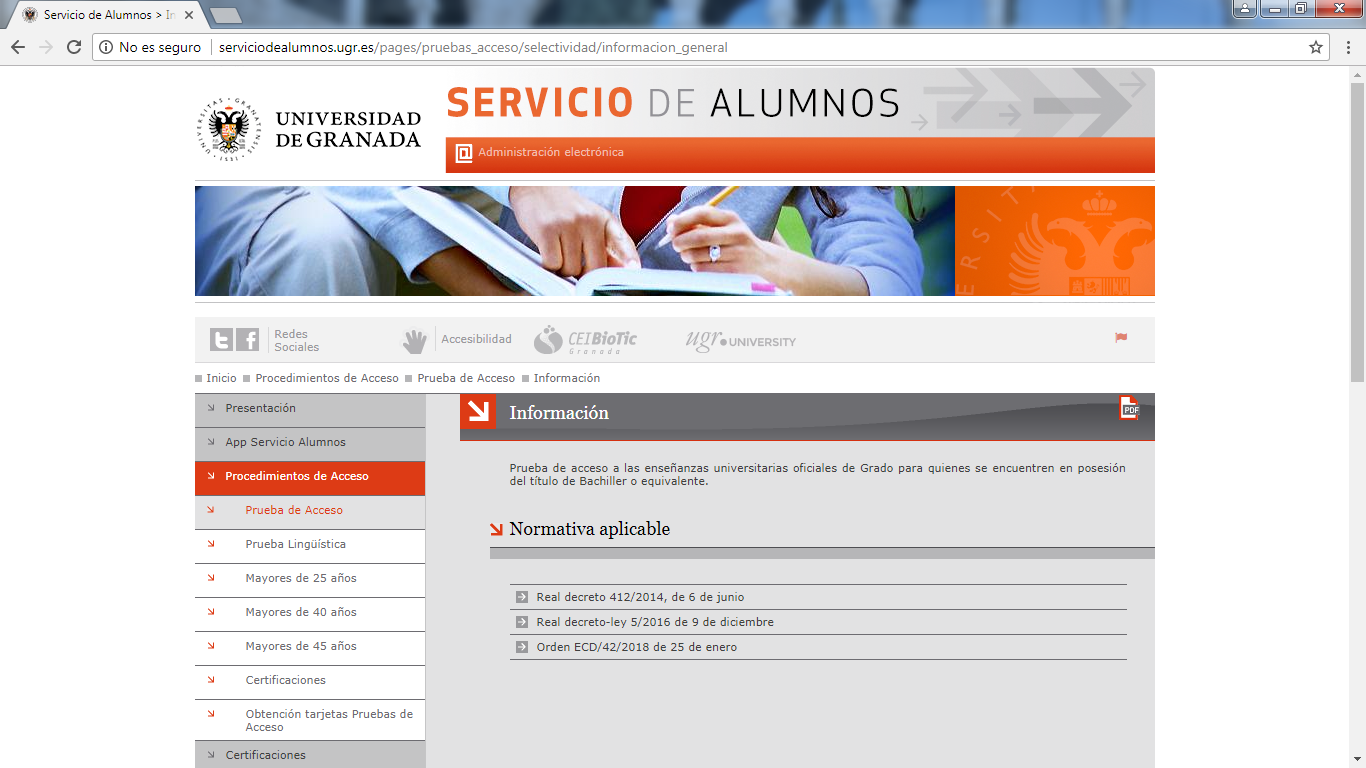 - En el apartado Alumnos Orientaciones y exámenes / Dirección General de UniversidadesAparece la imagen de abajo en la cual si pinchas en cualquiera de las flechas sale un rar con las diferentes opciones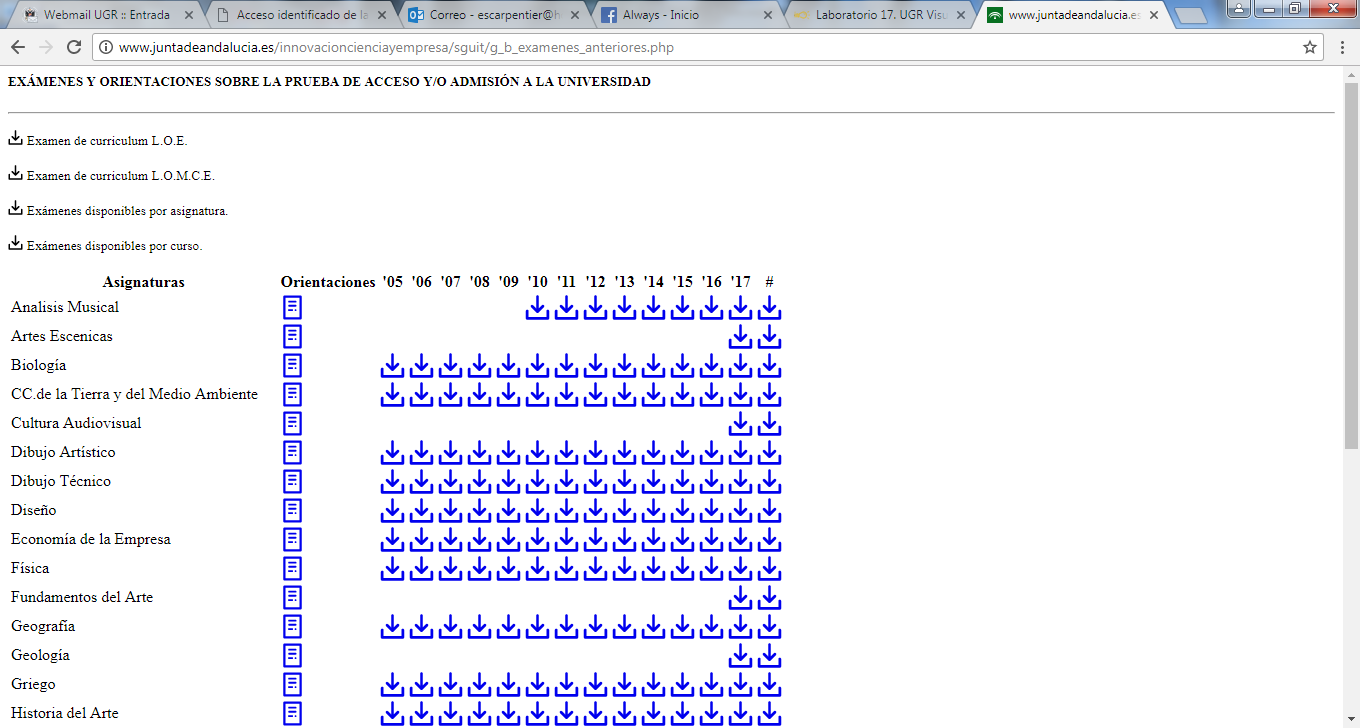 - En el apartado Inscripción / plazos y solicitud: aparecen los plazos para registrarse y matricularseEl apartado  precios de inscripción no está actualizado porque aparece sucursal de pago BMN que ya no existe, ahora es Bankia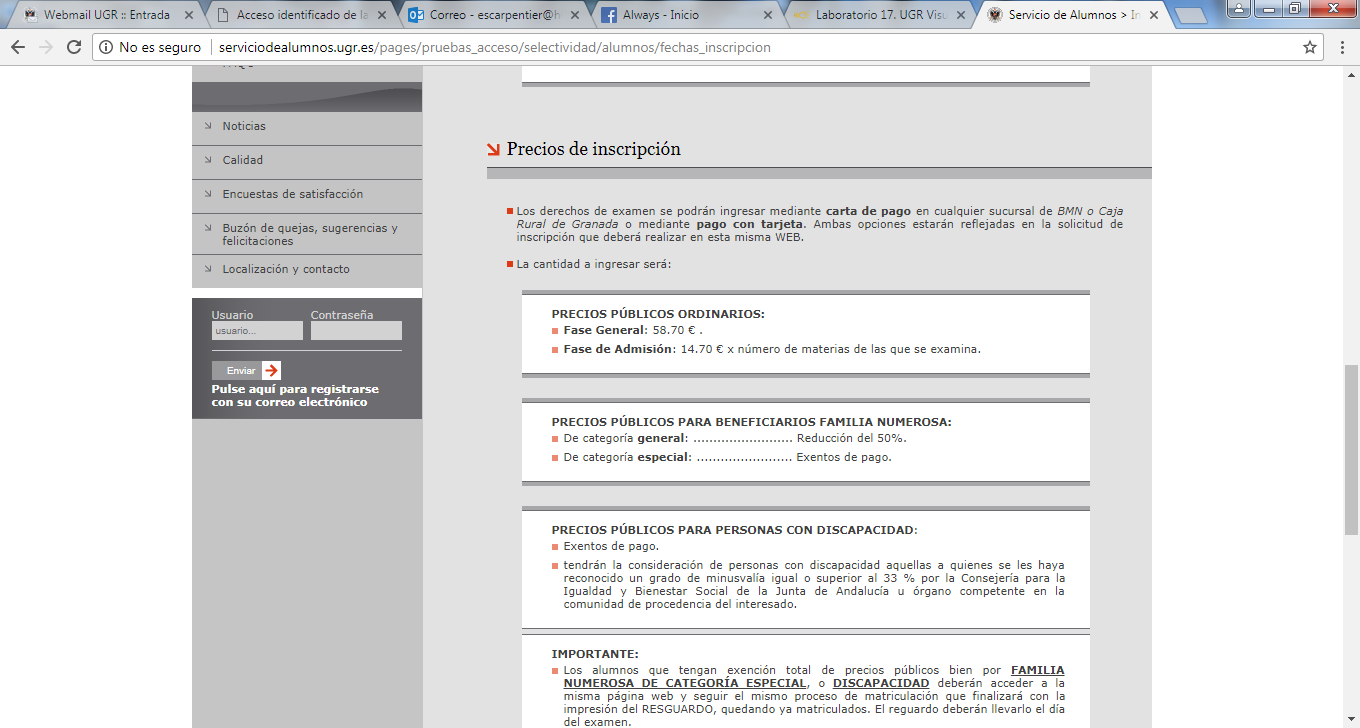 - En el apartado Sedes: aparece la información demasiado concentrada en el aspecto visual 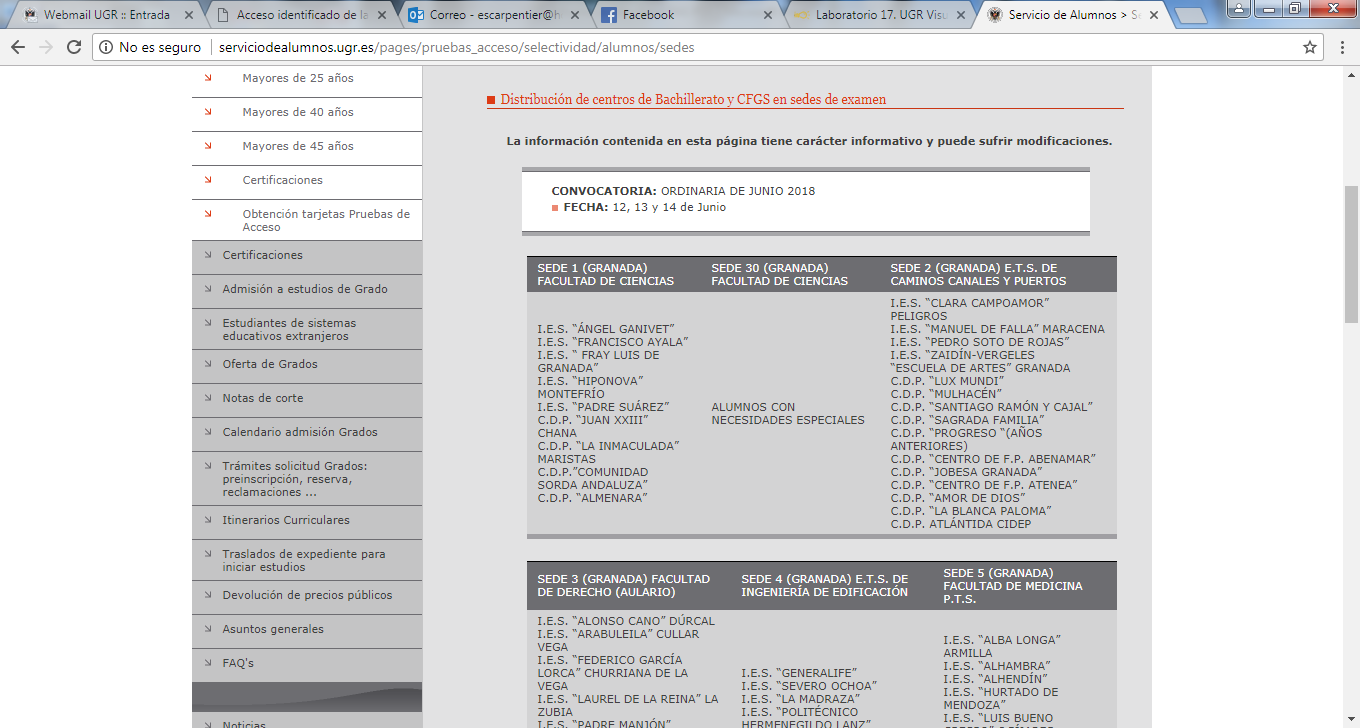 - En el apartado Reclamaciones: en vez de un texto explicativo se podrían poner  imágenes que dieran la información  de manera más visual y rápida para los alumnos.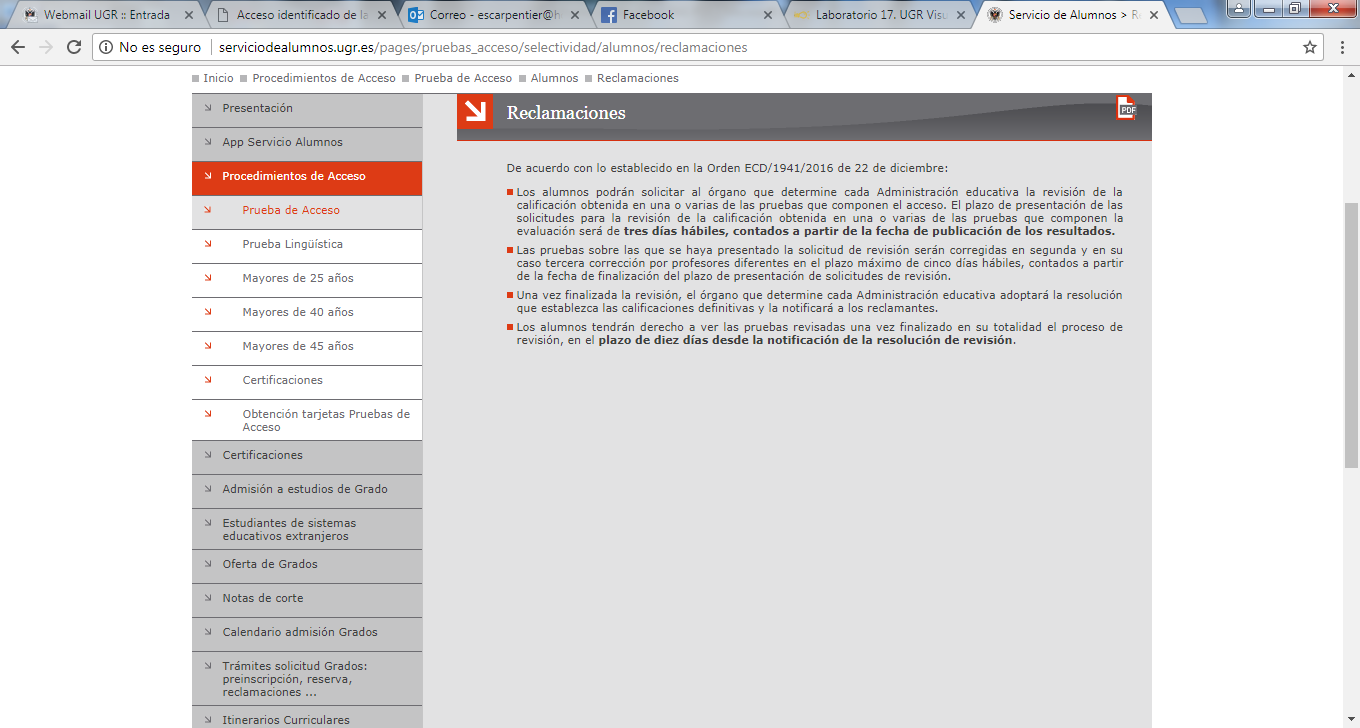 